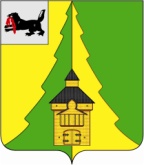 Российская Федерация	Иркутская область	Нижнеилимский муниципальный район	АДМИНИСТРАЦИЯ		ПОСТАНОВЛЕНИЕОт «12»    01    2015 г. № 03 г. Железногорск-Илимский«Об открытии дополнительной группыв МДОУ детском саду «Снегурочка»п.Новоилимск»В целях  реализации мероприятий, направленных на ликвидацию очередности  в детский сад в п.Новоилимск, на основании: Федерального закона от 06.10.03 г. № 131 «Об общих принципах организации местного самоуправления в Российской Федерации», Устава муниципального образования «Нижнеилимский район»  администрация Нижнеилимского муниципального района ПОСТАНОВЛЯЕТ:1.Открыть дополнительно группу для детей дошкольного возраста в МДОУ  детском саду «Снегурочка» п.Новоилимск  с 30.12.2014 года.2.Произвести организационно-штатные мероприятия  в МДОУ детском саду  «Снегурочка» п.Новоилимск  согласно нормативным требованиям. 3.Настоящее постановление подлежит опубликованию в периодическом издании   «Вестник Думы и Администрации Нижнеилимского муниципального района» и размещению на официальном сайте администрации Нижнеилимского муниципального района.4.Контроль за исполнением данного постановления возложить на заместителя мэра по вопросам экономики и финансам Нижнеилимского муниципального района Козак  Г.П. Мэр района						        	Н.И.ТюхтяевРассылка: в дело, ДО- 2 экз., Козак Г.П.., МДОУПантелеева В.А.3-31-17